Муниципальное образование город ТоржокТоржокская городская ДумаРЕШЕНИЕ06.12.2016            	                    № 59О внесении изменений в решениеТоржокской городской Думыот 12.10.2016 № 45    В соответствии с частью 2.1 статьи 36 Федерального закона от 06.10.2003                   № 131-ФЗ «Об общих принципах организации местного самоуправления в Российской Федерации», Торжокская городская Дума р е ш и л а:1. Внести в Положение о порядке проведения конкурса по отбору кандидатур на должность Главы муниципального образования город Торжок, утвержденное решением Торжокской городской Думы от 12.10.2016 № 45 (в редакции решения Торжокской городской Думы от 24.11.2016 № 58) (далее - Положение), следующие изменения:1.1. в подпункте 2.2.4 раздела 2 Положения слова «представляет кандидатов» заменить словами «зарегистрированных кандидатов»;1.2. подпункт 2.15 раздела 2 Положения признать утратившим силу;1.3. подпункт 2.17 раздела 2 Положения изложить в следующей редакции:«2.17. Обеспечение деятельности Конкурсной комиссии, в том числе проведение проверки полноты и достоверности, представленных кандидатами сведений, осуществляется Торжокской городской Думой.»;1.4. подпункт 3.6.3 пункта 3.6 раздела 3 Положения признать утратившим силу;        1.5. в подпункте 4.1 раздела 4 Положения:1.5.1. слова «возраста 21 года» заменить на слова «возраста 18 лет.»;1.5.2. дополнить абзацем вторым следующего содержания:«К требованиям, учитываемым в условиях конкурса по отбору кандидатур на должность Главы муниципального образования город Торжок, которые являются предпочтительными для осуществления Главой муниципального образования город Торжок полномочий по решению вопросов местного значения и отдельных государственных полномочий, переданных органам местного самоуправления, относятся:а) наличие высшего образования;б) знание Конституции Российской Федерации, федеральных конституционных законов, федеральных законов, указов Президента Российской Федерации, постановлений Правительства Российской Федерации, иных нормативных правовых актов Российской Федерации, Устава Тверской области, законов и иных нормативных правовых актов Тверской области, нормативных правовых актов города Торжка - в рамках компетенции, порядка осуществления переданных органам местного самоуправления отдельных государственных полномочий, а также основ организации прохождения муниципальной службы, служебного распорядка, порядка работы со служебной информацией и документами, составляющими государственную тайну (при наличии допуска к государственной тайне), основ делопроизводства, правил деловой этики и требований к служебному поведению;в) навыки эффективного планирования рабочего времени, обеспечения выполнения возложенных задач и поручений, владения необходимой для работы компьютерной и другой оргтехникой, владения необходимым для работы программным обеспечением, повышения своей квалификации, эффективного сотрудничества с коллегами, сбора и систематизации информации, работы со служебными документами и документами, составляющими государственную тайну (при наличии допуска к государственной тайне), адаптации к новой ситуации и новым подходам в решении поставленных задач, квалифицированной работы с гражданами.»;1.6. подпункт 4.3. раздела 4 Положения дополнить абзацем вторым следующего содержания:«Заявление об участии в конкурсе подается кандидатами в конкурсную комиссию в течение 10 дней со дня следующего за днем опубликования решения о назначении конкурса.»;   1.7. в подпункте 4.4.6 пункта 4.4 раздела 4 Положения слова «о высшем образовании» заменить словами «об образовании»;1.8. пункт 4.8 раздела 4 Положения изложить в следующей редакции:«4.8. Прием документов осуществляется секретарем конкурсной комиссии и (или)  уполномоченным решением Торжокской городской Думы лицом (далее - уполномоченное лицо) по адресу, указанному в объявлении о конкурсе.»;1.9. пункт 4.9 раздела 4 Положения признать утратившим силу;1.10. в пункте 4.10 Положения слова «секретарем конкурсной комиссии» заменить словами «уполномоченным лицом»;1.11. в пункте 4.11 Положения после слов «следующего за днем» дополнить словом «окончания»;1.12. подпункт 4.12 Положения изложить в следующей редакции:«4.12. Конкурсная комиссия в течение 3 дней со дня, следующего за днем окончания приема документов, организует проведение проверки полноты и достоверности, представленных кандидатами сведений, в том числе связанных с ограничениями пассивного избирательного права.»;1.13. подпункт 4.13 Положения изложить в следующей редакции:«4.13. Конкурсная комиссия не позднее, чем за 3 дня до дня проведения конкурса принимает решение об отказе  кандидату в допуске к участию в конкурсе по следующим основаниям:4.13.1. несвоевременное представление документов кандидатом;4.13.2. представление кандидатом документов не в полном объеме;4.13.3. представление кандидатом неполных и (или) недостоверных сведений;4.13.4. установление в ходе проверки обстоятельств, препятствующих в соответствии с законодательством, замещать должность Главы муниципального образования город Торжок.Указанное решение конкурсной комиссии с указанием причин отказа в течение 1 дня направляется кандидату в письменной форме или вручается лично.Не позднее, чем за 3 дня до дня проведения конкурса конкурсная комиссия утверждает сформированный список кандидатов, допущенных к участию в конкурсе и утверждает его своим решением. Допущенные к участию в конкурсе кандидаты считаются зарегистрированными кандидатами.»;1.14. в пункте 4.15 слово «Кандидат» заменить словами «Зарегистрированный кандидат»; 1.15. в пункте 5.1 раздела 5 Положения слово «кандидатов» заменить словами «зарегистрированных кандидатов»;1.16. в пункте 5.2 раздела 5 Положения:1.16.1. слово «кандидатов» в соответствующих падежах заменить словами «зарегистрированных кандидатов» в соответствующих падежах;1.16.2. абзац второй признать утратившим силу;1.17. в пунктах 6.1, 6.3 раздела 6 Положения слово «кандидатов» заменить словами «зарегистрированных кандидатов»;1.18. пункты 6.5, 6.6 раздела 6 Положения признать утратившими силу;1.19. в пункте 7.1 раздела 7 Положения слово «Кандидат» заменить словами «Зарегистрированный кандидат»; 1.20. пункт 7.2 раздела 7 Положения изложить в следующей редакции:«7.2. Расходы кандидатов, а также зарегистрированных кандидатов, связанные с участием в конкурсе, осуществляются за счет их собственных средств.». 2. Настоящее Решение вступает в силу со дня его официального опубликования, подлежит размещению в свободном доступе на официальных сайтах администрации города Торжка и Торжокской городской Думы в информационно- телекоммуникационной сети Интернет.Председатель Торжокской городской Думы 	В.И. ЖитковГлава муниципального образования город Торжок                                  А.А. Рубайло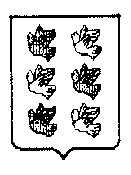 